ДВАДЦАТЬ ПЯТОЕ ЗАСЕДАНИЕ СОБРАНИЯ ДЕПУТАТОВ БАТЫРЕВСКОГО МУНИЦИПАЛЬНОГО ОКРУГА ПЕРВОГО  СОЗЫВАО внесении изменений в Решение собрания депутатов Батыревского муниципального округа Чувашской Республики от 16.12.2022 №6/6 «Об утверждении Положения о муниципальной службе в Батыревском муниципальном округе Чувашской Республики»	В соответствии с Федеральным законом от 12.12.2023 № 594-ФЗ «О внесении изменений в статью 12 Федерального закона «О системе государственной службы Российской Федерации» и отдельные законодательные акты Российской Федерации, Уставом Батыревского муниципального округа Чувашской Республики,  Собрание депутатов Батыревского муниципального округа РЕШИЛО:1.Внести в Положения о муниципальной службе в Батыревском муниципальном округе Чувашской Республики, утвержденное Решением Собрания депутатов Батыревского муниципального округа от 16.12.2022 №6/6 «Об утверждении Положения о муниципальной службе в Батыревском муниципальном округе Чувашской Республики» (с изменениями от 25.10.2023 №19/6, от 07.02.2024 №24/3) следующие изменения:1.1 пункт 3.1 дополнить подпунктом 12 следующего содержания:«12. сообщать в письменной форме представителю нанимателя (работодателю) о ставших ему известными изменениях сведений, содержащихся в анкете, предусмотренной статьей 15.2 Федерального закона от 02.03.2007 №25-ФЗ «О муниципальной службе в Российской Федерации», за исключением сведений, изменение которых произошло по решению представителя нанимателя (работодателя).»;1.2 подпункт 7 пункта 4.1 изложить в следующей редакции:«7).  представления при поступлении на муниципальную службу и (или) в период ее прохождения подложных документов и (или) заведомо ложных сведений, подтверждающих соблюдение ограничений, запретов и требований, нарушение которых препятствует замещению должности муниципальной службы, либо непредставления документов и (или) сведений, свидетельствующих о несоблюдении ограничений, запретов и требований, нарушение которых препятствует замещению должности муниципальной службы.».2. Решение вступает в силу после официального опубликования.          Глава Батыревского муниципального          округа  Чувашской Республики                                                                             Р.В.Селиванов        Председатель Собрания депутатов        Батыревского муниципального округа         Чувашской Республики                                                                                           Н.А.Тинюков ЧĂВАШ  РЕСПУБЛИКИ ПАТĂРЬЕЛ  РАЙОНĔ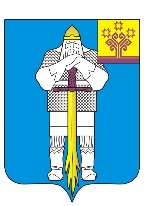 ЧУВАШСКАЯ  РЕСПУБЛИКА БАТЫРЕВСКИЙ  РАЙОН ПАТĂРЬЕЛ  ОКРУГĔНДЕПУТАТСЕН  ПУХĂВĚЙЫШĂНУ20.03.2024 № 25/11Патăрьел ялěСОБРАНИЕ ДЕПУТАТОВБАТЫРЕВСКОГО МУНИЦИПАЛЬНОГО ОКРУГАРЕШЕНИЕ20.03.2024 г. № 25/11                  село Батырево